        Fyzika 1.- 5.6.       Hmotnost a její jednotky   S jednotkami hmotnosti a hmotností samotnou se všichni setkáváme každý den.Hmotnost je základní fyzikální veličina, která udává, jak je těleso „těžké“, neboli jak velké množství látky je v tělese. Čím má těleso větší hmotnost, tím větší gravitační silou je přitahováno k Zemi – ale to dávno víte, když jsme probírali gravitační sílu Hmotnost značíme písmenem m a její základní jednotkou je kilogram, který má značku kg .Matematický zápis toho, že hmotnost nějakého tělesa je 25kg, vypadá takhle :                                                                           m = 25kgAby 1 kilogram byl všude na světě stejný, je to podobné jako s prototypem metru, kdy jste tuhle informaci dohledávali v minulé práci. Mezinárodní prototyp kilogramu je také ze slitiny platiny a iridia a je uložen v Mezinárodním úřadu pro míry a váhy ve Francii.Kromě základní jednotky hmotnosti kilogram se používají také díly a násobky kilogramu :1 miligram (1mg) = 1 miliontina kilogramu  a je používán spíš v laboratořích1 gram ( 1g ) = 1 tisícina kilogramu = 0,001kg1 dekagram (1dkg) = 1 setina kg = 0,01kg1 metrický cent (1q) = 100kg1 tuna (1t) = 1000kg                        tahle „tabulka“ takhle v učebnici není, ale vy ji budete mít (ručně psanou) hned pod zápisem, který na konci vložím !!!  Při měření hmotnosti těles používáme váhy, kterých je několik druhů :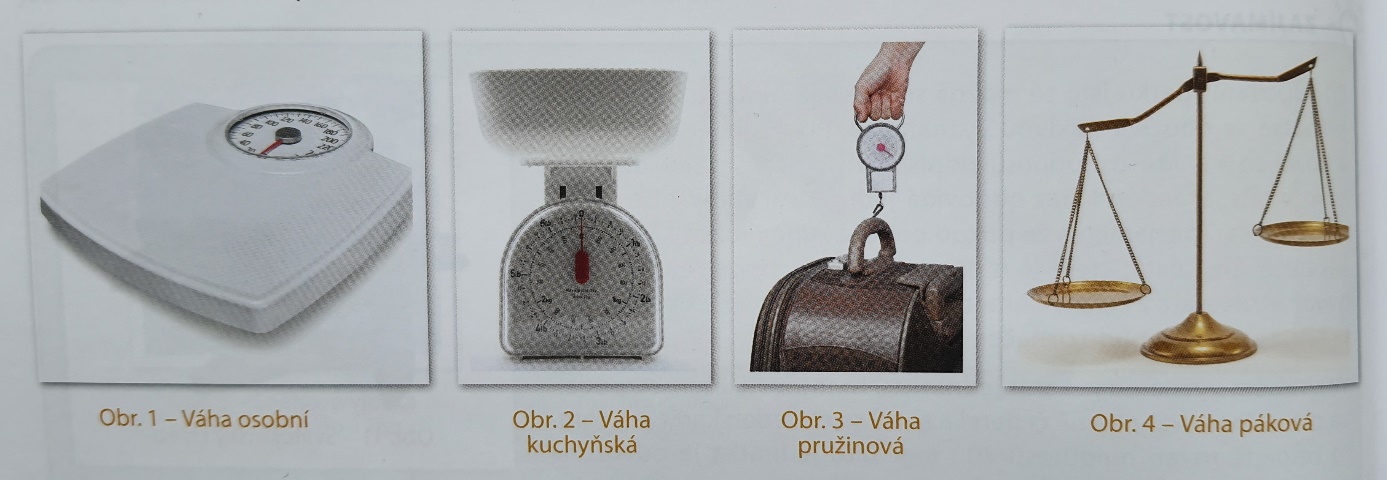 …a tohle zdaleka nejsou všechny. Znáte třeba z obchodu váhy obchodní nebo jsou nájezdové váhy pro celá auta. My ve fyzice budeme používat rovnoramenné váhy (patří mezi pákové) a máte je na obrázku na str.83A když si na ně nemůžeme sáhnout a vyzkoušet je, vkládám instruktážní video :https://www.youtube.com/watch?v=ip4r25ydCeA    - tyto váhy vám tedy neukážou hmotnost hned, ale musíme těleso na jedné misce vyvažovat závažíčky v druhé misce, dokud nebudou obě ramena v rovnováze. Naživo si ve škole vyzkoušíme.Budu chtít poslat : Nadpis (je nahoře)Tento zápis – rukou napsaný do sešitu ( to je info pro nalepovače ) :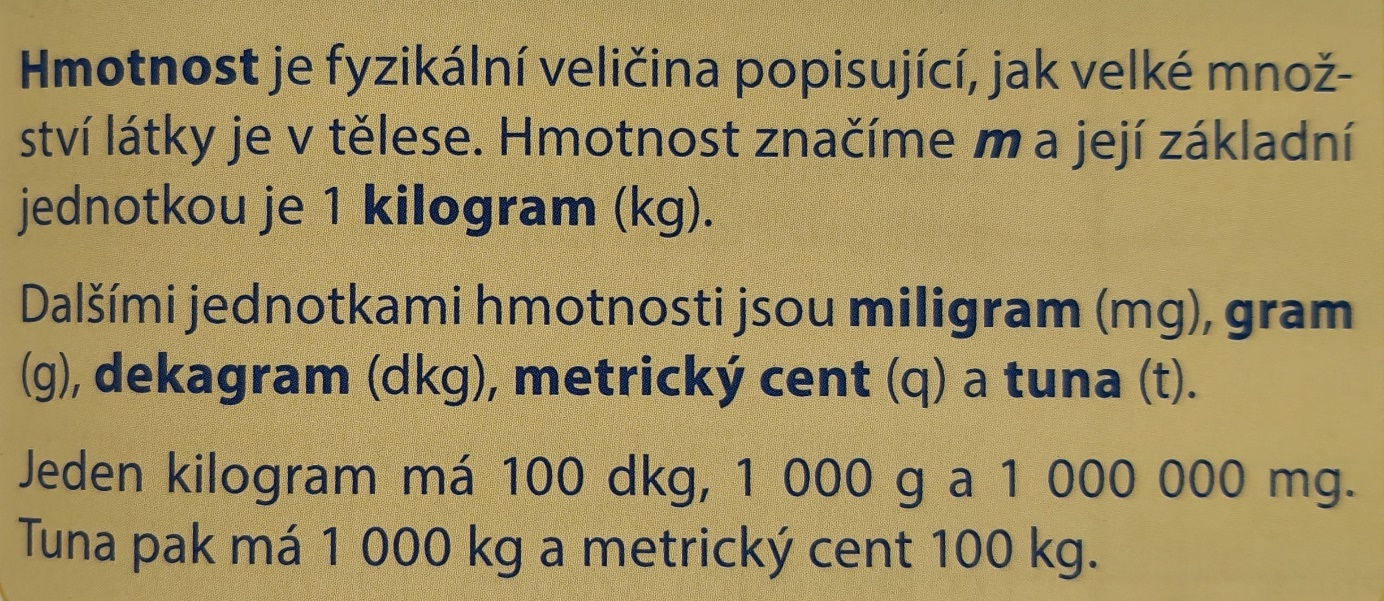 „Tabulku“, o které píšu v textu – to je ta, co takhle v učebnici není.Můžete nalepit váhy z obrázku.A chci odpověď na otázku : Jakou hmotnost mají klíče ve videu a kolik bylo použito závažíček? Mějte se, zasílání ( od konce března ) je vaše volba, ale každý ví, jak se bude hodnotit 2.pololetí                                                                                         (už bez hadru)   p.mukarovsky@zskncl.cz